بسمه تعالی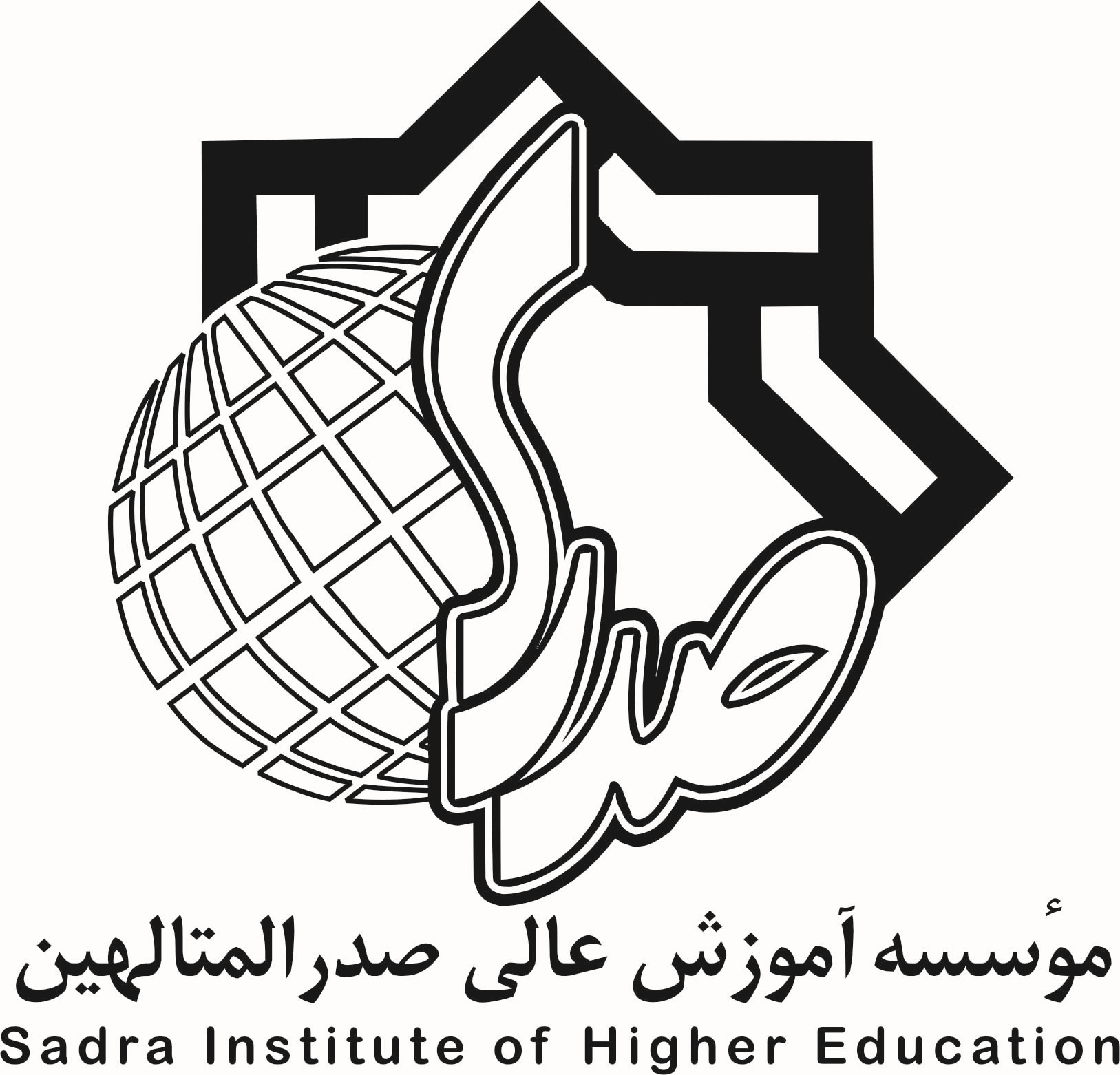 فرم نمره سمينار کارشناسی ارشدنام و نام خانوادگی دانشجو:--------------------  شماره دانشجويي: ---------------- سال تحصيلی: ----------رشته و گرايش: ------------------------  تاريخ دفاع سمينار : --/--/----موضوع سمينار: -----------------------------------------------------------------------------------------------------------------------------------------------------------------------------نام و نام خانوادگی استاد راهنما : ------------------    نام و نام خانوادگی استاد روش تحقيق: ------------------نمره به عدد از 20 (70%) :-----------------------     نمره به عدد از 20 (30%) ----------------------------نمره به حروف : --------------------------------     نمره به حروف : -----------------------------------امضای استاد راهنما					امضای استاد روش تحقيقتاريخ: --/--/----					تاريخ: --/--/----نمره نهايياز 20 :به عدد: ---/---به حروف:-----------------------------مدير گروه :----------------             امضا:-------------           تاريخ :----/-----/-------معاونت آموزشی :-----------             امضا:--------------          تاريخ:----/-----/--------